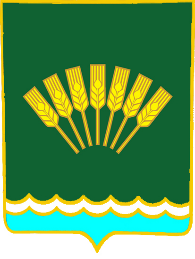 ҠAPAP                                                                                         ПОСТАНОВЛЕНИЕ18 сентябрь 2017 й.                           № 45                    18 сентября 2017 г.О возбуждении ходатайства о награждении многодетной матери медалью «Материнская слава» Согласно Указу Президента Республики Башкортостан от 16 апреля 1998 года № УП-204 «О медали «Материнская слава» (в ред. от 03.03.2006  № УП-86), рассмотрев сведения, представленные на многодетную мать Денисову Ольгу Олеговну, родившую и воспитавшую пятерых детейпостановляю:Ходатайствовать о представлении к награждению государственной наградой Республики Башкортостан медалью «Материнская слава» многодетную мать Денисову Ольгу Олеговну. Глава  сельского поселенияОктябрьский сельсовет муниципального районаСтерлитамакский районРеспублики Башкортостан		                     	Г.Я. Гафиева